Rada Osiedla Niebuszewo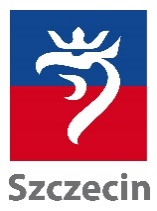 ul. Komuny Paryskiej 2/3 lok. 108, 71-674 Szczecintel./fax +4891 442 12 77www.osiedla.szczecin.plrada@niebuszewo.szczecin.plUrząd Miasta Szczecin
pl. Armii Krajowej 1, 70-456 Szczecin
            tel. +4891 42 45 226, +4891 422 24 36, 
              rada@um.szczecin.pl -  www.szczecin.plUCHWAŁA NR 63/17Rady Osiedla Niebuszewoz dnia 30.10.2017 r.w sprawie przyjęcie rezygnacji z pełnienia funkcji Członka Zarządu Osiedla Niebuszewo oraz Sekretarza Zarządu Osiedla NiebuszewoNa podstawie § 21 ust 5 Statutu Osiedla Niebuszewo UCHWAŁA NR XXIX/765/17 RADY MIASTA SZCZECIN z dnia 25 kwietnia 2017 r. w sprawie Statutu Osiedla Miejskiego Niebuszewo (D.U.Woj. Zachodniopomorskiego Poz. 2860 z 2017 r. ), Rada Osiedla Niebuszewo uchwala, co następuje:        
§1Przyjmuje się pisemne rezygnacje z pełnienia funkcji Członków Zarządu Osiedla Niebuszewo:- Filip Kirkiewicz – Członek Zarządu Osiedla Niebuszewo- Damian Kisielewski – Sekretarz Zarządu Osiedla NIebuszewo§2Wykonanie uchwały powierza się Zarządowi Osiedla.§3Uchwała wchodzi w życie z dniem podjęcia.